ПРОЕКТ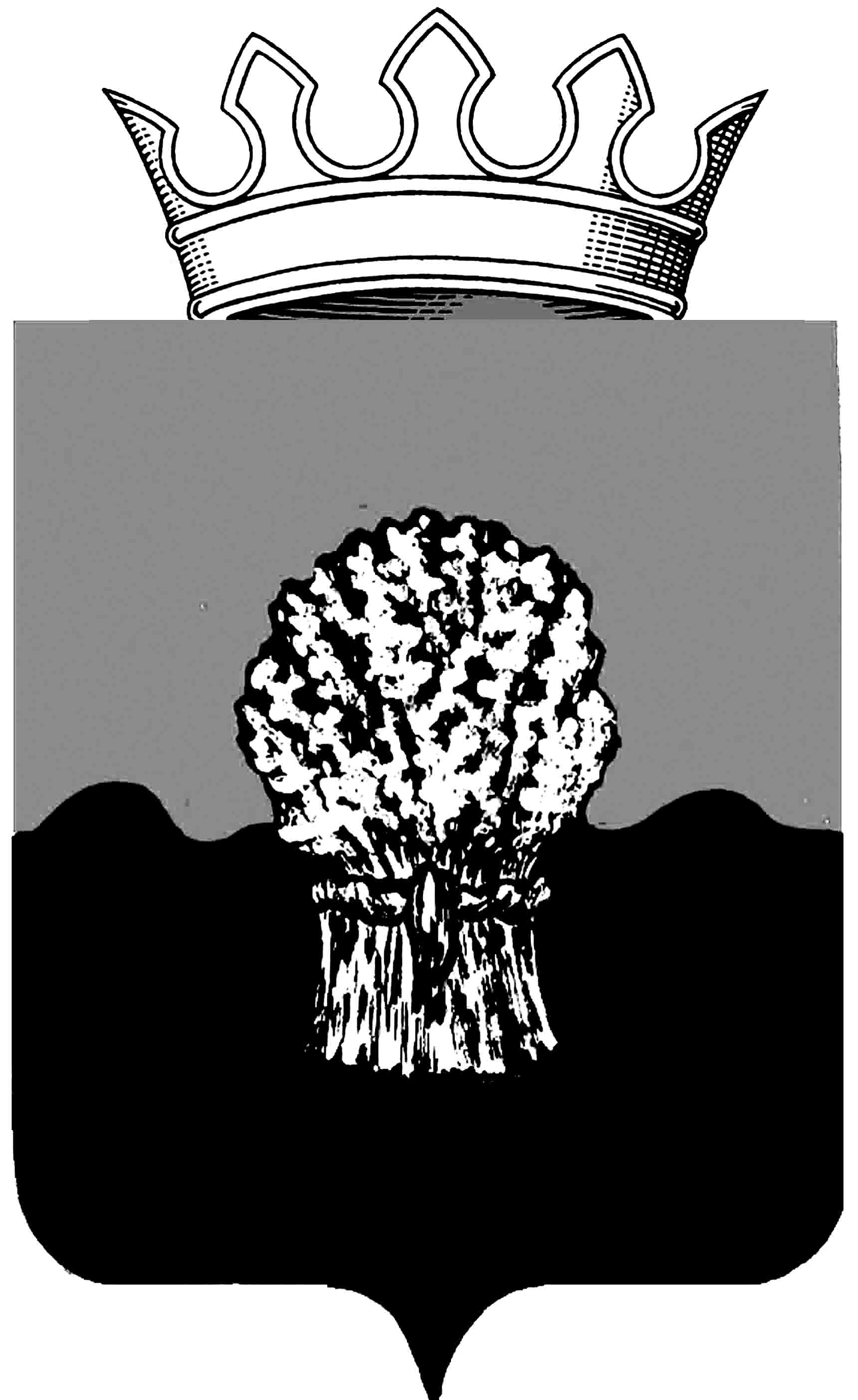 РОССИЙСКАЯ ФЕДЕРАЦИЯ             
САМАРСКАЯ ОБЛАСТЬМУНИЦИПАЛЬНЫЙ РАЙОН СызранскийСОБРАНИЕ ПРЕДСТАВИТЕЛЕЙ ГОРОДСКОГО ПОСЕЛЕНИЯ Балашейкатретьего созываРЕШЕНИЕ-- марта  2020 года                                                                                  №-- О внесении  изменений в решение Собрания представителей городского поселения Балашейкамуниципального района Сызранский Самарской области от 10 февраля 2011 года №09 «Об Инспекции по делам несовершеннолетних и защите их прав при администрации городского поселения Балашейка муниципального района Сызранский Самарской области» На основании пункта 3 и 11 статьи 8 Главы 4 Устава городского поселения Балашейка муниципального района Сызранский Самарской области, в соответствии с Федеральным законодательством, Гражданским Кодексом Российской Федерации, Федеральным Законом  от 12.01.1996 г. № 7-ФЗ «О некоммерческих организациях» (в ред. Федерального закона от 24.07.2008г. №161-ФЗ), Федеральным Законом от 19.05.1995 г. № 82-ФЗ «Об общественных объединениях» (в ред. Федерального закона от 22.07.2010г. №164-ФЗ), на основании закона Самарской области № 246-ГД от 30.12.2005г. «О комиссиях по делам несовершеннолетних и защите их прав на территории  Самарской области», законодательством Самарской области, Собрание представителей  городского поселения Балашейка муниципального района Сызранский Самарской областиР Е Ш И Л О  :1. Внести изменения в решение Собрания представителей городского поселения Балашейка муниципального района Сызранский Самарской области от 10 февраля 2011 года №09 «Об Инспекции по делам несовершеннолетних и защите их прав при администрации городского поселения Балашейка муниципального района Сызранский Самарской области» следующего характера:- приложение №2 представить в новой редакции согласно приложению.2. Обнародовать данное решение согласно решению Собрания представителей городского поселения Балашейка №25 от 26 июля 2007 года «О порядке официального опубликования  и обнародования  нормативных актов местного самоуправления городского поселения Балашейка  муниципального района Сызранский Самарской области».  3. Контроль за исполнением данного решения возложить на  постоянную комиссию по соблюдению законности, правопорядку и социальной политике.4. Опубликовать настоящее решение в информационном бюллетене органов местного самоуправления городского поселения Балашейка муниципального района Сызранский Самарской области.Председатель Собрания представителейгородского поселения Балашейкамуниципального района СызранскийСамарской области                                                                          Н.А.ХапугинаГлава городского поселения Балашейкамуниципального района СызранскийСамарской области                                                                     М.С.Кувшинова Приложение  к решениюСобрания представителейгородского поселения Балашейкамуниципального района Сызранскийот  -- марта 2020 года  № --С О С Т А ВИнспекции  по делам несовершеннолетнихи защите их правпри администрации городского поселения Балашейка муниципального района Сызранский Самарской области	Председатель  инспекции–ПАВЛОВА Людмила Александровна – зам. директора Государственного казенного учреждения Самарской области «Комплексный центр  социального обслуживания  населения  Западного округа» Отделение м.р. Сызранский, (по согласованию);Заместитель  председателя   инспекции –	МИЛОСЛАВСКАЯ Надежда Николаевна – заместитель директора  по учебно-воспитательной работе Балашейской общеобразовательной школы, (по согласованию);	Секретарь  инспекции–	РУДАЕВА Ольга Борисовна  - специалист администрации городского поселения Балашейка;	Члены  инспекции:	АНИКИН Валерий Александрович – участковый уполномоченный полиции МУ МВД ОП №34 «Сызранский», (по согласованию);ВОТРИНА  Нина Михайловна   - заведующая МУ «МЦБ» библиотека  городского поселения Балашейка, председатель Общественного Совета при администрации городского поселения Балашейка (по согласованию);	ДЕНИСОВА Марина Николаевна – заведующая отделением Государственного казенного учреждения Самарской области «Комплексный центр социального обслуживания  населения  Западного округа» Отделение м.р. Сызранский, (по согласованию);ЖУЧОК  Ирина Юрьевна   - социальный педагог Государственного казенного учреждения Самарской области «Комплексный центр  социального обслуживания  населения  Западного округа» Отделение м.р. Сызранский, (по согласованию);	МАРШАНИН  Андрей  Поликарпович  - врач – педиатр Балашейского  отделения   ЦРБ Сызранского района, (по согласованию);	ЩЕГЛОВА Наталья Александровна – заведующий Государственного бюджетного общеобразовательного учреждения Самарской области средняя общеобразовательная школа п.г.т. Балашейка  муниципального  района  Сызранский  Самарской  области структурное подразделение,  реализующее общеобразовательную программу  дошкольного образования (детсад), (по согласованию). 